Minimax Regret:Minimize the worst possible opportunity loss when making a decision = minimize the maximum regret.This method eliminates any assumptions about what the probabilities are for future outcomes.Regrets are a negative consequence of making the wrong choice, and we want to avoid them.Regrets are bad.  For example, I regret not having (or being able to have) this sweet look anymore.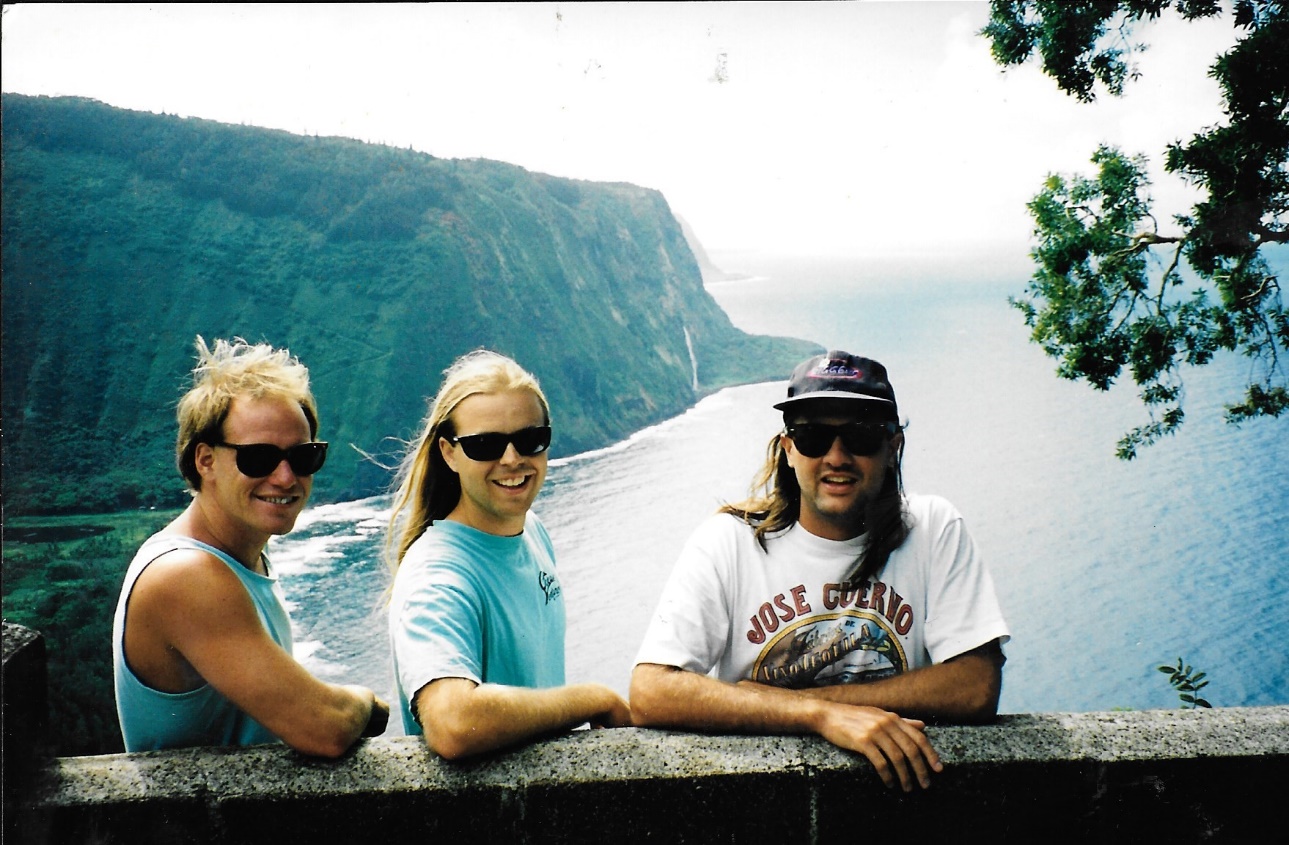 